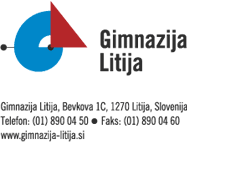 Datum: 2. 3. 2016Spoštovani starši!Na Gimnaziji Litija ponovno organiziramo ekskurzijo za starše. Tokrat smo se odločili za dvodnevno potovanje po italijanskih mestih z bogato zgodovino. Ogledali si bomo San Marino, Rimini in Raveno (program je v prilogi).Prijave na ekskurzijo sprejemamo:po e-pošti: urska.pisek1@guest.arnes.siali v kabinetu slovenščine.Ekskurzijo bo vodil prof. Peter Avbelj, potujemo s turistično agencijo Sandi Tours.Pridružite se nam, veseli bomo vaše družbe!Vida, Peter, UrškaOdhod bo v petek, 13. maja 2016, v jutranjih urah izpred Gimnazije Litija,povratek v soboto, 14. maja 2016, v  večernih urah.Cena ekskurzije je 131 EUR in jo lahko poravnate v treh mesečnih obrokih. Ekskurzija mora biti plačana pred odhodom. Položnice oziroma navodila za plačilo boste prejeli po pošti.Če se boste odločili, da potujete z nami, prosimo, da izpolnite spodnji del obvestila in  nam ga čim prej posredujte. Prijave zbiramo do zapolnitve prostih mest na avtobusu.Natančna navodila boste dobili en teden pred ekskurzijo.                                                                                       				    Ravnateljica:                                                                                      		     Vida Poglajen, prof......................................................................................................................................................Ime in priimek udeleženca ekskurzije: ............................................................................tel. številka: ........................................Naslov: .............................................................................................................................Število prijavljenih: ......................Ime in priimek prijavljenih: …………………………………………………………….Rojstni podatki (zavarovanje Coris):…………………………….…………………………….S podpisom potrjujem prijavo na ekskurzijo po Italiji.                                                                                                                     Podpis: